Адрес места БТРСМарка БТРСЦветГосударственный регистрационный знакДата размещения уведомленияПоселение Щаповское, поселок Щапово, д.59Газ - 66зеленыйотсутствует18.11.2019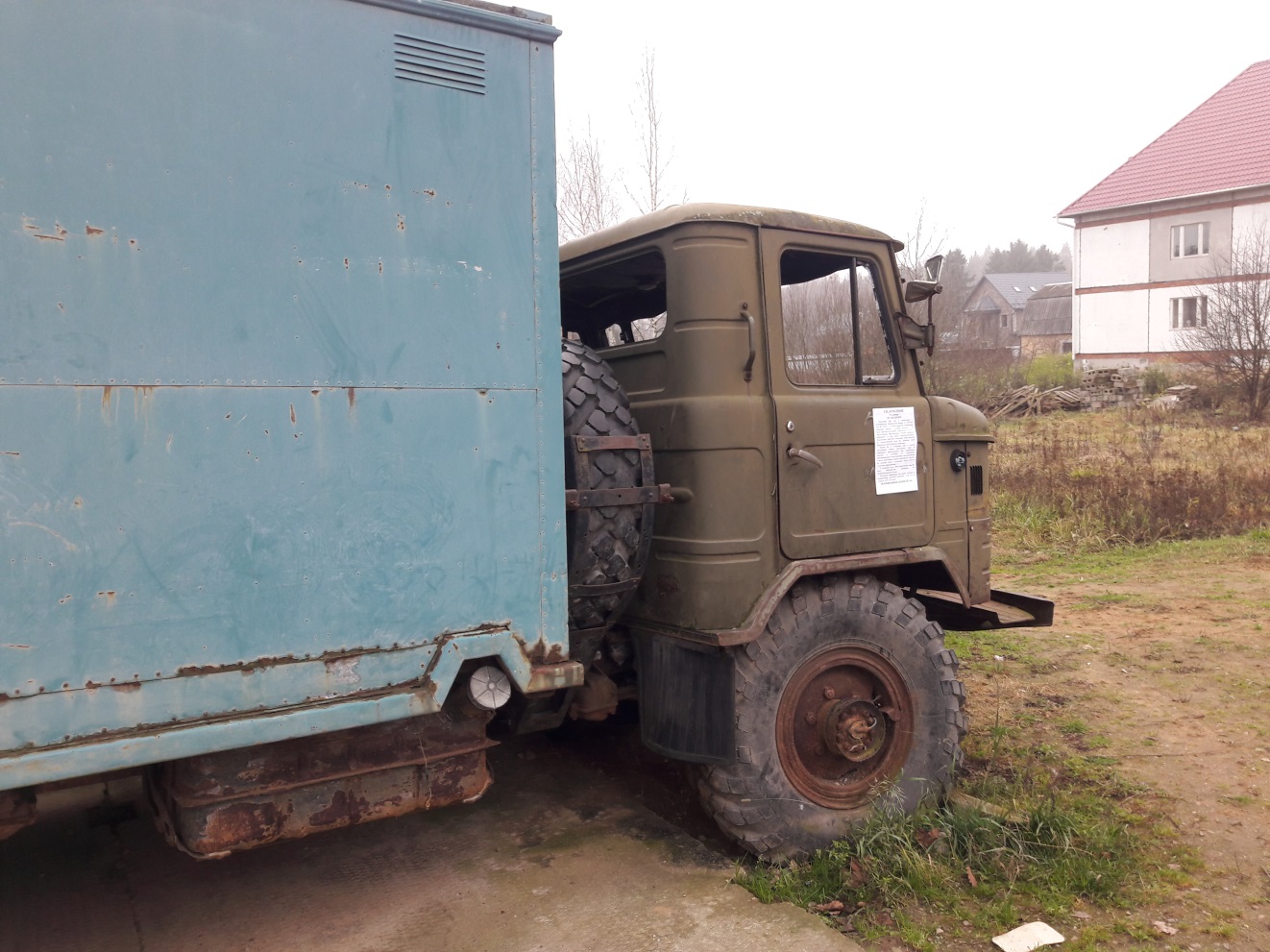 